Załącznik Uchwały Senatu nr 10/2018 z dnia 24 marca 2018 r. 
(aneks z dnia 10 lutego 2019 r.)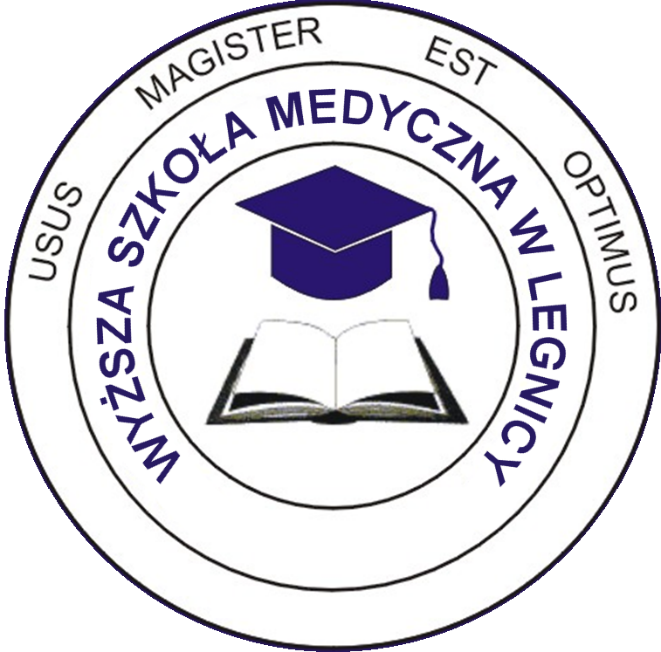 Regulamin realizacji i przebiegu egzaminu dyplomowego magisterskiego na kierunku Pielęgniarstwo w Wyższej Szkole Medycznej w LegnicyPodstawa prawnaObwieszczenie Ministra Nauki i Szkolnictwa Wyższego z dnia 9 stycznia 2018 r. w sprawie ogłoszenia jednolitego tekstu rozporządzenia Ministra Nauki i Szkolnictwa Wyższego  w sprawie standardów kształcenia dla kierunków studiów: lekarskiego, lekarsko-dentystycznego, farmacji, pielęgniarstwa i położnictwa (Dz.U.2018, poz. 347).Uchwała NR 27/IV/2014 z dnia 3 lipca 2014 roku Krajowej Rady Akredytacyjnej Szkół Pielęgniarek i Położnych w sprawie zalecenia wprowadzenia metody „studium przypadku” w zakresie egzaminu magisterskiego na kierunkach pielęgniarstwo i położnictwo. Ustawa z dnia 15 lipca 2011r.o zawodach pielęgniarki i położnej. Dz. U. Nr 174 Poz. 1039.Regulamin studiów Wyższej Szkoły Medycznej w Legnicy (Uchwały Senatu z dnia 24 marca 2018  roku).Regulamin antyplagiatowy w Wyższej Szkole Medycznej w Legnicy – Załącznik do Zarządzenia Rektora nr2/2019 z dnia 10 lutego 2019 r.Postanowienia ogólne 
§ 1Studia na kierunku Pielęgniarstwo drugiego stopnia, kończą się Egzaminem Dyplomowym magisterskim. Celem Egzaminu Dyplomowego magisterskiego jest stwierdzenie stopnia opanowania przez studentów wiedzy i umiejętności zawodowych w zakresie określonym standardem nauczania (wiedza i umiejętności zawodowe określonych charakterystyką absolwenta).Warunkiem ukończenia studiów drugiego stopnia oraz uzyskania tytułu magistra pielęgniarstwa jest zaliczenie wszystkich przedmiotów przewidzianych w planie studiów
 i zdanie egzaminu dyplomowego.Egzamin dyplomowy magisterski odbywa się po złożeniu pracy magisterskiej. Ostateczny termin oddania pracy dyplomowej upływa 14 dni przed zakończeniem ostatniego semestru studiów. Termin Egzaminu Dyplomowego powinien być podany przez Dziekana. Egzamin Dyplomowy odbywa się w terminie nieprzekraczającym dwóch miesięcy od daty złożenia pracy magisterskiej.Warunkiem dopuszczenia do egzaminu dyplomowego jest:uzyskanie przez studenta absolutorium (zdanie obowiązujących egzaminów
 i uzyskanie zaliczeń z wszystkich przedmiotów oraz praktyk zawodowych przewidzianych planem studiów), uzyskanie wymaganej liczby punktów ECTS, określonej dla kierunku Pielęgniarstwo drugiego stopniaWarunkiem przystąpienia do kolejnego etapu egzaminu dyplomowego magisterskiego jest pozytywne zaliczenie etapu poprzedzającego.Egzamin dyplomowy składa się z dwóch części:część I – egzamin dyplomowy magisterski teoretyczny obejmujący sprawdzenie wiedzy z zakresu nauk społecznych oraz nauk z zakresu opieki specjalistycznej. część II – egzamin dyplomowy magisterski praktyczny obejmujący sprawdzenie umiejętności praktycznych zdobytych w całym okresie studiów drugiego stopnia. Wszystkie części egzaminu dyplomowego podlegają odrębnym i niezależnym kryteriom oceniania. W czasie egzaminu zdający ma zapewnione warunki do samodzielnego odpowiadania na pytania.W czasie egzaminu w sali przebywa przewodniczący oraz członkowie Komisji Egzaminacyjnej.Student musi uzyskać pozytywną ocenę z każdej części egzaminu dyplomowego, by uzyskać pozytywny wynik końcowy. Na potrzeby egzaminu  utworzony zostanie bank pytań stanowiący podstawę tworzenia pytań i zadań  egzaminacyjnych. Bank  jest podawany do wiadomości studentów co najmniej 30 dni przed terminem egzaminu – Załącznik 1. Bank pytań i zagadnień egzaminacyjnych.Za przygotowanie pracy magisterskiej i przygotowanie do egzaminu dyplomowego student otrzymuje 20 punktów ECTS.Komisje egzaminacyjne§ 2Egzamin przeprowadzają Komisje Egzaminacyjne, które powołuje Dziekan Wydziału Pielęgniarstwa. W skład Komisji wchodzi: przewodniczący oraz członkowie. Przewodniczącym Komisji jest Dziekan Wydziału lub osoba przez niego wyznaczona posiadająca kierunkowe wykształcenie wyższe i co najmniej tytuł naukowy doktora. Skład Komisji nie może być mniejszy niż 3 osoby.Równolegle może pracować kilka komisji egzaminacyjnych – w terminie i o godzinie jednakowej dla wszystkich studentów kierunku Pielęgniarstwo drugiego stopnia, którzy uzyskali do tego prawo.Zadania przewodniczącego Komisji: zatwierdzenie zadań egzaminacyjnych,koordynacja prawidłowego przebiegu egzaminu,rozstrzyganie kwestii spornych powstałych w czasie, przygotowanie protokołów i ogłoszenie wyników egzaminu.Zadania członków Komisji:przygotowanie zadań egzaminacyjnych z zakresu nauk społecznych oraz opieki specjalistycznej – Załącznik 2. Zestaw zadań egzaminacyjnych – studium przypadku.sprawdzenie testu z części teoretycznej,ocena wykonania zadań egzaminacyjnych oraz wiadomości i umiejętności zdającego posługując się ustalonymi kryteriami. Załącznik 3 Kryteria oceny z części praktycznej Egzaminu Dyplomowego magisterskiego na kierunku Pielęgniarstwo.Wyniki przebiegu egzaminu przewodniczący i członkowie Komisji dokumentują 
w protokole indywidualnym – Załącznik 4 Indywidualny protokół z Egzaminu Dyplomowego magisterskiego (część teoretyczna i praktyczna) na kierunku Pielęgniarstwo i zbiorczym egzaminu dyplomowego magisterskiego – Załącznik 5. Zbiorczy protokół z Egzaminu Dyplomowego magisterskiego na kierunku Pielęgniarstwo.Student powinien zgłosić się w dniu egzaminu 15 minut przed godziną rozpoczęcia egzaminu  w celu sprawdzenia tożsamości studenta.Egzamin dyplomowy magisterski teoretyczny§ 3Egzamin Dyplomowy magisterski teoretyczny obejmuje sprawdzenie wiedzy z zakresu nauk społecznych oraz nauk z zakresu opieki specjalistycznej. Test egzaminacyjny ma formę testu jednokrotnego wyboru z jedną poprawną odpowiedzią wśród czterech możliwych. Test składa się z 40 pytań.Warunkiem zaliczenia testu egzaminacyjnego jest udzielenie poprawnych odpowiedzi na minimum 60% pytań.Ocena uzyskana z testu zgodna jest z kryteriami oceniania.Kryteria oceny egzaminu teoretycznego:100-93% poprawnych odpowiedzi – bardzo dobry (5,0)92-87% poprawnych odpowiedzi – dobry plus (4,5)86-77% poprawnych odpowiedzi – dobry (4,0)76-71% poprawnych odpowiedzi – dostateczny plus (3,5)70-60% poprawnych odpowiedzi – dostateczny (3,0)mniej niż 60 % poprawnych odpowiedzi niedostateczny (2,0)Testy sprawdzane są przez Komisję Egzaminacyjną a wyniki podawane do wiadomości studentów w dniu egzaminu.Egzamin dyplomowy magisterski praktyczny§ 4Warunkiem przystąpienia do Egzaminu Dyplomowego praktycznego jest uzyskanie pozytywnej oceny z części teoretycznej sprawdzającej wiedzę.Egzamin Dyplomowy magisterski praktyczny obejmuje sprawdzenie umiejętności 
w rozwiązywaniu zadań problemowych (studium przypadku) oraz obronę pracy magisterskiej. Po wylosowaniu zadania egzaminacyjnego student ma 15 min. na opracowanie 
i przygotowanie odpowiedzi.Wykonanie zadania oceniane jest przez Komisję wg kryteriów oceny stanowiących załącznik do dokumentacji Egzaminu Dyplomowego.Warunkiem zaliczenia tego etapu egzaminu jest omówienie przeprowadzonej analizy zadania problemowego. Po udzieleniu odpowiedzi na pytania zdający wręcza przewodniczącemu zadania egzaminacyjne wraz z brudnopisem odpowiedzi.Następnie student prezentuje wyniki swojej pracy magisterskiej (cel pracy, tezy, narzędzia badawcze, wyniki i wnioski)  oraz odpowiada na pytania zadawane przez członków Komisji Egzaminacyjnej dotyczące pracy magisterskiej.Komisja Egzaminacyjna ocenia wyniki Egzaminu w głosowaniu tajnym (bez obecności studenta) i podejmuje decyzję większością głosów. Praca magisterska
§ 5Praca magisterska jest częścią egzaminu dyplomowego, której napisanie i obrona stanowi jeden z warunków ukończenia studiów magisterskich.Tematy prac magisterskich opiniuje Wydziałowa Komisja ds. Jakości Kształcenia, 
a następnie przedstawia Dziekanowi Wydziału celem zatwierdzenia.Temat pracy magisterskiej powinien odpowiadać wykształceniu kierunkowemu 
i przygotowaniu do wykonywania zawodu.Praca magisterskiej ma wskazywać na:opanowanie wiedzy w zakresie pielęgniarstwa,opanowanie naukowych metod pracy,umiejętność formułowania wniosków,opanowanie techniki pisania pracy naukowej.Praca magisterska powinna być oryginalnym opracowaniem studenta dokonanym pod kierunkiem promotora pracy.Pracę magisterską przygotowuje student pod kierunkiem nauczyciela akademickiego, będącego pracownikiem Uczelni, posiadającego co najmniej stopień naukowy doktora, którego domena działania i kwalifikacje (specjalizacja) są zgodne z kierunkiem studiów drugiego stopnia i z tematem pracy. Za zgodne z kierunkiem studiów należy uznać realizowane w Uczelni przedmioty kierunkowe.Dziekan Wydziału w uzasadnionych przypadkach może upoważnić do kierowania pracą magisterską nauczyciela spoza Uczelni, spełniającego kryteria określone w ust. 6.Najpóźniej w ostatnim dniu kończącym drugi semestr studiów student wypełnia Kartę realizacji pracy magisterskiej określającej temat pracy magisterskiej i składa ją 
w dziekanacie.Student ma prawo przygotowania pracy magisterskiej w języku obcym.Oceny pracy magisterskiej dokonuje promotor pracy oraz recenzent. Do recenzentów stosuje się odpowiednio postanowienia § 5 ust. 6 i 7.Kryteria oceny pracy magisterskiej:zgodność treści pracy z tematem pracy,merytoryczna ocena pracy,ocena układu pracy, kolejności rozdziałów, podziału treści,charakterystyka doboru metod oraz wykorzystania źródeł,ocena formalnej strony pracy: poprawność językowa, technika pisania pracy, odsyłacze,możliwość wykorzystania pracy w praktyce zawodowej.Przy ocenie pracy magisterskiej stosuje się sześciostopniową skalę ocen:bardzo dobry (5,0)dobry plus (4,5)dobry (4,0)dostateczny plus (3,5)dostateczny (3,0)niedostateczny (2,0).Jeżeli jedna z ocen pracy magisterskiej jest niedostateczna decyzję o dopuszczeniu studenta do egzaminu dyplomowego podejmuje Dziekan Wydziału, po zasięgnięciu opinii drugiego recenzenta i ta ocena jest ostateczna i wiążąca.Student ma prawo zapoznać się z recenzjami.Student uzyskuje ocenę za pracę magisterską - średnią arytmetyczną oceny promotora 
i recenzenta.§ 6Student zobowiązany jest złożyć pracę magisterską nie później niż 14 dni przed zakończeniem ostatniego semestru studiów. Dziekan Wydziału, na wniosek promotora lub na zaopiniowany przez promotora wniosek studenta, może przesunąć termin złożenia pracy magisterskiej w razie:długotrwałej choroby studenta, potwierdzonej odpowiednim zaświadczeniemniemożności wykonania pracy dyplomowej w obowiązującym terminie z uzasadnionych przyczyn niezależnych od studenta.Termin złożenia pracy magisterskiej w przypadkach określonych może być przesunięty nie więcej niż o trzy miesiące.W razie dłuższej nieobecności promotora pracy magisterskiej, która mogłaby wpłynąć na opóźnienie terminu złożenia pracy przez studenta, Dziekan Wydziału zobowiązany jest wyznaczyć osobę, która przejmie obowiązek kierowania pracą.Zmiana promotora w okresie ostatnich sześciu tygodni przed terminem ukończenia studiów stanowi podstawę do przedłużenia terminu złożenia pracy dyplomowej o okres, o którym mowa w ust. 3.W wypadku złożenia pracy magisterskiej w terminie, o którym mowa w ust. 3 i 5 egzamin dyplomowy powinien odbyć się w terminie nieprzekraczającym jednego miesiąca od daty jej złożenia.Jeżeli praca dyplomowa nie zostanie złożona w ustalonych terminach, Dziekan Wydziału może zezwolić studentowi na powtarzanie ostatniego semestru (roku) studiów lub skreśla studenta z listy studentów.Osoba skreślona z listy studentów z powodu niezłożenia pracy dyplomowej ma prawo wznowić studia. Wznowienie studiów następuje na co najmniej jeden, ostatni semestr przewidziany planem studiów.W stosunku do studenta skreślonego z listy studentów z powodu niezłożenia pracy dyplomowej, Dziekan Wydziału, po konsultacji z promotorem, podejmuje decyzję 
o kontynuowaniu rozpoczętego tematu pracy lub o przydzieleniu nowego.Praca powinna być sporządzona w 3 egzemplarzach drukowanych dwustronnie.Minimum dwa egzemplarze pracy należy oprawić w twardą okładkę. Zostaną one wraz 
z drukami oceny pracy magisterskiej dostarczone promotorowi oraz recenzentowi pracy.Wraz z pracą magisterską student składa oświadczenie dotyczące przestrzegania praw autorskich - oświadcza w nim, że praca została wykonana samodzielnie.Wszystkie prace magisterskie podlegają ocenie antyplagiatowej.Treść pracy magisterskiej powinna zostać złożona także w formie elektronicznej na krążku CD-R. lub DVDWynik studiów 
§ 7Podstawą obliczenia wyniku studiów są:ocena średnia z toku studiów (średnia arytmetyczna ocen z egzaminów i zaliczeń)ocena pracy magisterskiej,ocena z egzaminu dyplomowego.Po zakończeniu egzaminu Komisja ustala końcową ocenę z egzaminu dyplomowego (średnia arytmetyczna ocen uzyskanych z części teoretycznej i praktycznej).Wynik studiów stanowi średnią ważoną obliczoną z następujących ocen:ocena średnia z toku studiów - waga 0,50,ocena pracy magisterskiej - waga 0,25,ocena z egzaminu dyplomowego - waga 0,25.Wynik studiów ustala się zgodnie z zasadą:5,00-4,50 bardzo dobry (5,0)4,49-4,21 dobry plus 4,5)4,20-3,71 dobry (4,0)3,70-3,21dostateczny plus 3,5)3,20-3,0 dostateczny (3,0)poniżej 3,0 niedostateczny (2,0).Dokumentację przebiegu egzaminu dyplomowego magisterskiego stanowi protokół 
z przeprowadzonego egzaminu dyplomowego (część sprawdzająca wiedzę i część sprawdzająca umiejętności), protokół z oceny pracy magisterskiej oraz indeks studenta, 
a także indywidualny protokół ustalenia wyniku studiów i zbiorczy protokół egzaminu dyplomowego.Uwagi końcowe 
§ 8Student, który złożył egzamin dyplomowy z oceną co najmniej dostateczną otrzymuje tytuł: magistra pielęgniarstwa.W razie nieprzystąpienia do egzaminu w ustalonym terminie z przyczyn usprawiedliwionych, Dziekan Wydziału wyznacza nowy termin egzaminu dyplomowego.Nieobecność na egzaminie dyplomowym musi być usprawiedliwiona drukiem urzędowym w terminie do 3 dni od daty egzaminu dyplomowego.W przypadku uzyskania z egzaminu dyplomowego oceny niedostatecznej lub nieprzystąpienia do tego egzaminu w ustalonym terminie z nieusprawiedliwionych przyczyn, Dziekan Wydziału wyznacza drugi termin egzaminu jako ostateczny.Powtórny egzamin może odbyć się nie później niż do dnia 30 września br.W przypadku niezdania egzaminu dyplomowego lub nieprzystąpienia do niego w drugim terminie, Dziekan Wydziału skreśla studenta z listy studentów lub na wniosek studenta wydaje decyzję o powtórzeniu ostatniego semestru (roku) studiów.